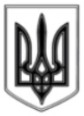 ЛИСИЧАНСЬКА МІСЬКА РАДАВИКОНАВЧИЙ КОМІТЕТР І Ш Е Н Н Я«19» 04. 2016  р.								 № 138м. ЛисичанськПро подальше впровадженняінклюзивної освіти в загальноосвтніх та дошкільних навчальних закладах містаКеруючись ст. 32 Закону України "Про місцеве самоврядування в Україні", на виконання Закону України «Про освіту»,  «Про дошкільну освіту»,  наказу Міністерства освіти і науки України № 912 від 01.10.2010 «Прозатвердження Концепції розвитку інклюзивного навчання», з метою реалізації державної політики з забезпечення прав дітей, які потребують корекції фізичного чи/або розумового розвитку, виконавчий комітет міської радиВ И Р І Ш И В:1. Інформацію начальника відділу освіти Худоби Т.В. про стан  інклюзивної освіти в дошкільних та загальноосвітніх навчальних закладах міста прийняти до відома.2. Відділу освіти міської ради (Худоба Т.В.):2.1. Продовжити роботу з розширення мережі інклюзивних класів в загальноосвітніх навчальних закладах міста  відповідно до потреб мешканців міста та наявних організаційних, кадрових та фінансових ресурсів.2.2.Винести на розгляд сесії міської ради питання про створення інклюзивних груп в дошкільних навчальних закладах міста відповідно до потреб громади міста та наявних організаційних, кадрових та фінансових ресурсів.3. КУ «Лисичанський методичний  центр» спільно з міською  ПМПК забезпечити організаційно – методичний супровід інклюзивної освіти в загальноосвітніх та дошкільнихнавчальних закладах.4. Дане рішення підлягає оприлюдненню.5. Контроль за виконанням цього рішення покласти на заступника           міського голови Ганьшина І.І.  Міський голова									С.І. Шилін